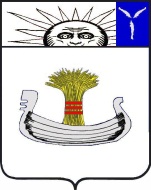 СоветНатальинского муниципального образованияБалаковского муниципального района Саратовской областиПятидесятое заседание Совета Натальинского муниципального образования второго созываРЕШЕНИЕОт 27 апреля 2023 года №  323О внесении изменений в решение Совета Натальинского муниципального образования от 11.02.2006 г. № 41/01 «Об утверждении Положенияя о статусе депутата Совета Натальинского муниципального образования»В соответствии с Федеральным законом от 06.10.2003 г. № 131-ФЗ «Об общих принципах организации местного самоуправления в  Российской Федерации», принимая во внимание протест прокуратуры г. Балаково от 30.03.2023 г. № Прдп-82-23, руководствуясь Уставом Натальинского муниципального образования, Совет Натальинского муниципального образованияРЕШИЛ:Внести изменения  в решение Совета Натальинского муниципального образования от 11.02.2006 г. № 41/01 «Об утверждении Положенияя о статусе депутата Совета Натальинского муниципального образования» изложив п. 2.1. в статье 2. Срок полномочий депутата Совета, в новой редакции:«2.1. Срок полномочий депутата Совета устанавливается уставом Натальинского муниципального образования и составляет пять лет».Настоящее решение вступает в силу со дня принятия и подлежит обнародованию. Глава Натальинскогомуниципального образования 					       А.В. АникеевОбнародовано 02.05.2023 г.